Анализ работышкольного оздоровительного лагеря с дневным пребыванием «Солнышко»МБОУ «Ломинцевская средняя школа №22имени Героя Советского Союза В.Г. Серегина»за 2021-2022 годПрофиль лагеря: этнографическийЛетний школьный оздоровительный лагерь с дневным пребыванием «Солнышко» начал свою работу 1 июня 202 года. В образовательном учреждении было организовано 45 мест для оздоровления детей 1-7 классов. Количество детей до 10 лет – 28. Из них девочек – 12, мальчиков – 16.Для организации отдыха и досуга детей было выделено 4 кабинета:Комната отдыха для девочек – 2 (20 спальных мест);Комната отдыха мальчиков – 2 (25 спальных мест);Игровая -1;В школьной столовой организовано горячее 3-х разовое питание.Для проведения мероприятий в распоряжение лагеря был предоставлен школьный актовый зал.Для подвижных игр, спортивных соревнований использовался школьный спортивный зал. Для прогулок на свежем воздухе школьная детская и спортивная площадка. С МУК ДК Ломинцевский был разработан совместный план работы. Дети имели возможность посещать дискотеки, смотреть фильмы, также на базе ДК были  проведены открытие лагеря в рамках Дня защиты детей, дискотека-шоу, мероприятие посвященное Дню России. Проводились различные мастер-классы. Возможность оздоровиться получили дети из разных категорий семей:По утвержденному плану с детьми работали  6 воспитателей. В помощь им были представлены вожатые-старшеклассники. Ежедневно проводились оздоровительные мероприятия:Зарядка;Закаливание;Воздушные ванны.В план работы лагеря были включены мероприятия по ПДД:Безопасное колесо;Викторина «Свет зеленый всем мигает – в путь-дорогу приглашает».Все запланированные мероприятия были проведены на высоком уровне, благодаря творческим способностям и энтузиазму педагогов. Ребятам особенно запомнились такие мероприятия, как игра «Зарница», «Стратуют все», квест-игра «Вместе мы едины и непобедимы!», «День русского языка» и др.. Так же были организованы мероприятия, посвященные 95-летию пожарного надзора РФ.Трогательный след в душе каждого ребенка оставило участие в акции «Свеча памяти. Ребята подготовили торжественное выступление в память о погибших и не  вернувшихся с войны у стелы Герою Советского Союза В.Г. Серегину. Очень много было проведено спортивных мероприятий: Веселые старты, Перестрелка, Пионербол, Лапта и другие массовые соревнования.За смену было совершено два выезда. Ребята посетили детский развлекательный центр «Джунгли парк» и спектакль «Принцесса и генерал» (постановка ТЮЗ в МККУ г. Щекино).  В начале и конце смены, совместно с сотрудниками Ломинцевской амбулатории, были проведены контрольные измерения детей для оценки оздоровительного эффекта.   84 % детей имеют выраженный оздоровительный эффект. Ребята с удовольствием посещали школьный лагерь, трогательно расставались с вожатыми и воспитателями. Работу школьного оздоровительного лагеря можно считать удовлетворительной. Ссылки на проведенные мероприятия в ДОЛДП «Солнышко» ВК. (ПРИЛОЖЕНИЕ 1)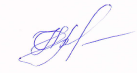 Начальник лагеря                                     Н.А. Ахромова ПРИЛОЖЕНИЕ 1№п\пКатегория семьиКоличество детей1Неполная семья112Многодетная семья73Опекунские семьи04Семья социального риска1№п/пМероприятиедатасодержание1День защиты детей.1.06.22Концертная программа для детей, подготовленная совместно с ДК Ломинцевский. Мероприятие позволило учащимся из разных классов поближе узнать друг друга, почувствовать дух коллективизма, раскрепоститься и  поучаствовать во флешмобах и эстафетах.https://vk.com/wall-190921226_840https://vk.com/wall-190921226_8412Конкурс рисунков на асфальте «Возьмемся за руки друзья!»1.06.21https://vk.com/wall-190921226_8433Мастер-класс «Веселые арбузики»3.06.22https://vk.com/wall-190921226_8444Ай, да, Пушкин! -мероприятия посвященные культурному наследию народов России6.06.22https://vk.com/wall-190921226_849https://vk.com/wall-190921226_850https://vk.com/wall-190921226_855https://vk.com/wall-190921226_8565Культпоход в театр и футбольные баталии!8.06.22https://vk.com/wall-190921226_8576Спортивные состязания «Все на старт!»9.06.22https://vk.com/wall-190921226_861https://vk.com/wall-190921226_862https://vk.com/wall-190921226_863https://vk.com/wall-190921226_8647«Точка Роста» помогает расти ребятам из школьного лагеря.https://vk.com/wall-190921226_8788День России.Игра по станциям «Культура народов России!».Читаем стихи о России. Мастер-класс «Триколор в каждой поделке!»10.06.22https://vk.com/wall-190921226_881https://vk.com/wall-190921226_891https://vk.com/wall-190921226_894https://vk.com/wall-190921226_8959Мероприятия, посвященные 95-летию Пожарного надзора России14.06.22https://vk.com/wall-190921226_925https://vk.com/wall-190921226_926https://vk.com/wall-190921226_927https://vk.com/wall-190921226_92810День памяти и скорби!22.06.22https://vk.com/wall-190921226_899https://vk.com/wall-190921226_90411Нет вредным привычкам!- беседа-игра совместно с ДК Ломинцевский. Безопасное колесо. Квест с правилами ПДД для велосипедистов.15.06.22https://vk.com/wall-190921226_901https://vk.com/wall-190921226_90212Игра викторина по ПДДhttps://vk.com/wall-190921226_90013«А, ну-ка, мальчики!»21.06.22https://vk.com/wall-190921226_907https://vk.com/wall-190921226_90814«А, ну-ка, девочки!»23.06.22https://vk.com/wall-190921226_91515Народные промыслы Тульского края. Познавательная беседа-викторина совместно с ДК Ломинцевский. Роспись глиняной барыни, костюм тульской крестьянки.24.06.22https://vk.com/wall-194747161_56316Игровая программа «Прощай лагерь!»25.06.22https://vk.com/wall-190921226_930